Circ.n. 246/DS                                                                                Messina, 14.06.2016                                            				Alle famiglie degli alunni di Scuola Primaria e Scuola Secondaria		Al D.S.G.APUBBLICATA sul sito web istituzionale

Oggetto: Documenti di valutazione alunni - 27 giugno 2016Scuola Primaria
Si avvisano le famiglie degli alunni che i documenti di valutazione saranno consegnati in data 27 giugno 2016 dalle ore 09;00 alle ore 11;00.Le famiglie degli alunni delle classi PRIME, SECONDE, TERZE e QUARTE potranno ritirare il documento originale previa sottoscrizione della copia che resta agli atti della scuola.Le famiglie degli alunni delle classi QUINTE potranno ritirare il documento di valutazione in COPIA, previa sottoscrizione del documento originale che resta agli atti della scuola. Scuola SecondariaSi avvisano le famiglie degli alunni che i documenti di valutazione delle classi PRIME e delle classi SECONDE saranno visionabili, previa sottoscrizione, in data 27 giugno 2016 dalle ore 10;00 alle ore 12;00. La copia del documento potrà essere scaricata tramite accesso riservato al Registro elettronico. Eventuale copia cartacea conforme all’originale potrà essere richiesta all’Istituzione scolastica presso l’Area Didattica della Segreteria.                               F.to IL DIRIGENTE SCOLASTICO                                   Dott.ssa Giovanna Egle Candida Cacciola                                       Firma autografa sostituita a mezzo stampa                                            ai sensi dell’art.3 co 2  Dlgs. 39/9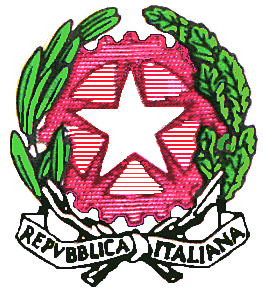 ISTITUTO COMPRENSIVO STATALE “CANNIZZARO-GALATTI”Via M. Giurba, 2 --Tel./Fax 090/716398 - Fax 090641545698123 MESSINADistretto Scolastico 029 – Codice Fiscale 80008360838e-mail-meic86600p@istruzione.it  www.iccannizzarogalatti.gov.it